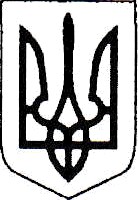 ВОЛОДИМИР-ВОЛИНСЬКА РАИОННА ДЕРЖАВНА АДМІНІСТРАЦІП ВОЛИНСЬКОЇ ОБЛАСТІВОЛОДИМИР — ВОЛИИСЬКА РАИОННА ВІЙСЬКОВА АДМІНІСТРАЦІЛНАКАЗ09 червня 2022 року	м.Володимир	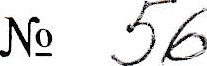 Про внесення змін до наказу начальника районної військової адміністрації від 10 травня 2022 № 47 «Питания збору тіл (останків) загиблих військовослужбовців збройних сил Російської Федерації осіб, які входили до складу незаконних збройних формувань, що вчинили збройну агресію проти України на територіі	Володимир —Волинського районуВідповідно до указів Президента України від 24 лютого 2022 року № 64/2022«Про введення воєнного стану в Україні» та № 68/2022 «Про утворення військових адміністрацій», Закону України «Про правовий режим воєнного стану», Порядку забезпечення збору тіл (останків) загиблих військовослужбовців збройних сил Російської Федерації, осіб, які входили до складу незаконних збройних формувань, що вчинили збройну агресію проти України, затвердженого постановою Кабінету Міністрів України від 05.03.2022№ 205 (зі змінами, далі - Порядок), на виконання доручення Прем’ер-міністра України від 02.03.2022 № 7049/0/1-22, наказу начальника Волинської обласної військової адміністрації від 05.04.2022 №97 «Питання збору тіл (останки в I загиблих військовослужбовців збройних сил Російської Федерації, осіб, які входили до складу незаконних збройних формувань, що вчинили збройну агресію проти України на території Волинської області», з метою недопущення погіршення санітарно-епідеміологічної ситуації, появи небезпечних інфекційних захворювань на території районуНАКАЗУЮ:Внести зміни до наказу начальника районної військової адміністрації від 10 травня 2022 №	47, включивши до складу районної робочої групи з питань забезпечення збору тіл (останків) загиблих військовослужбовців збройних сил Російської	Федераціі	осіб,		які	входили	до		складу		незаконних	збройних формувань,		що		вчинили	збройну	агресію	проти	України	на	території Володимир-Волинського району ПОДВОРНЮК	ЛАРИСУ МИКОЛАЇВНУ голову районної організацїі Товариства Червоного Хреста України (за згодою).Контроль за виконанням цього розпорядження покласти на заступникаЮрій ЛОБА Ч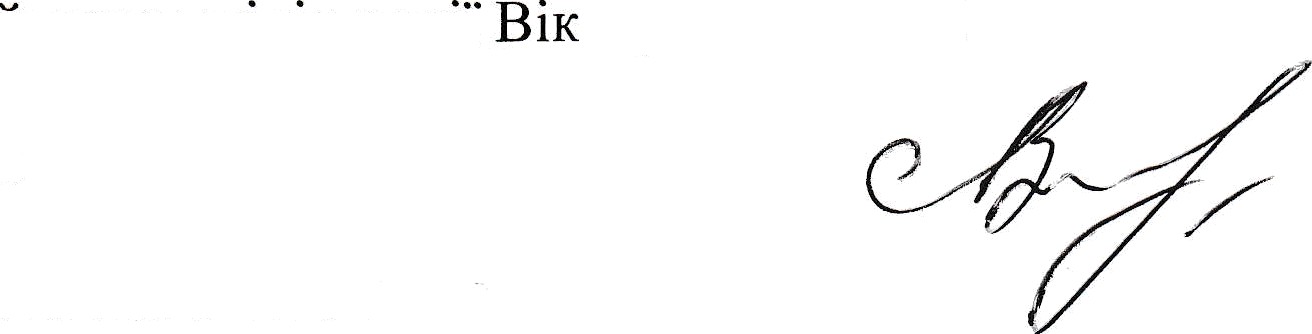 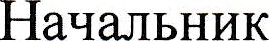 